ISTITUTO ISTRUZIONE SUPERIORE  «G. CAPELLINI - N. SAURO»        Sede centrale: ITIS  G. Capellini VIA DORIA 2-19124  LA SPEZIA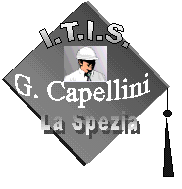 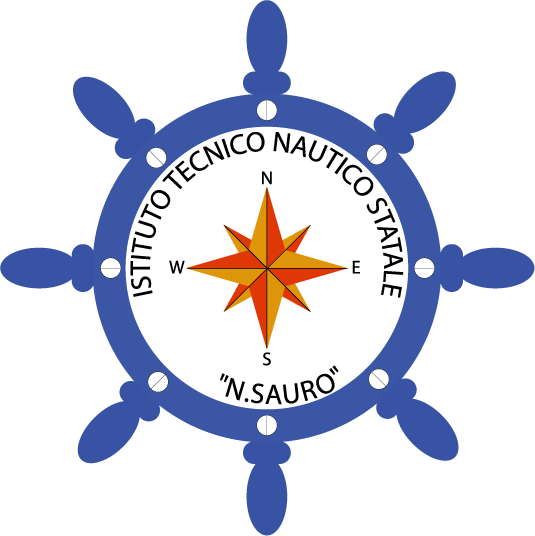           TEL. 0187 502217 /0187 507042 /FAX 0187 516748 –e-mail: spis0600b@istruzione.it  - Indirizzo Internet: www.capellinisauro.edu.itPiano Didattico Personalizzato per alunni stranieriA.S. 2020-21NomeCognomeLuogo di nascita e dataNazionalitàAnno di arrivo in ItaliaStoria scolasticanel paese di provenienza o in altri paesi                  Scuola/e frequentate in ItaliaTitolo di studio di accesso IN INGRESSO(vedi ultima pagella e test d'ingresso)OSSERVAZIONEAspetti socio/ relazionali_____________________________________________________________Il Consiglio di classe, tenuto conto delle difficoltà rilevate, propone un intervento personalizzato nei contenuti e nei tempi, allo scopo di permettere all’alunno/a di raggiungere gli obiettivi prefissati nelle singole discipline nel corso del biennio , secondo le indicazioni del Collegio dei Docenti.Contenuti  disciplinari minimi e proposte metodologiche 	   e                 Risorse Segnalare per ogni materia le scelte che si intendono attuare riportando i numeriContenuti:Adattamenti al programmaargomenti sostitutivi e/o integrativiuso di testi semplificatiindividuazione di un vocabolario essenzialeintegrazioni nella madrelinguaaltroProposte metodologiche/strumentischemitabelleprove oggettive: vero/falso; scelte multiple; completamentoverifica nella madrelinguatempi di verifica più lunghiricorso a forme di recupero in ambito curricolare con gruppi mistispiegazioni individuali e individualizzatealtro  (specificare)RIPORTARE PER DISCIPLINA I NUMERI DI RIFERIMENTO DI CONTENUTI E PROPOSTE METODOLOGICHE ITALIANO:STORIA:LINGUA INGLESE: STORIA:MATEMATICA:DIRITTO ED ECONOMIA:SCIENZE INTEGRATE:TECNOLOGIE INFORMATICHE:Risorse attivate (segnare con una X)Mediazione culturale Corso di alfabetizzazione di italiano in orario scolastico con docenti interniCorso di alfabetizzazione di italiano presso CPIA - inserito nel progetto alunni scuole secondarie secondo gradoCorso di italiano L2 con docenti interni Corso di italiano presso associazioniSportello di ascolto (progetto di istituto InAscolto)SOTTOSCRIVONO IL PATTO FORMATIVOIl Consiglio di classeItaliano StoriaLingua ingleseDiritto ed economiaScienze IntegrateTecnologie InformaticheMatematicaScienze MotorieReligione I genitori ________________________________________________Lo studente (se maggiorenne)_______________________________________________La Spezia________________________AGGIORNAMENTO DEL PATTO FORMATIVOin data …………………………………..Livello di conoscenza in rapporto ai prerequisiti mediamente richiesti         alto                   medio                             limitatoLivello di conoscenza in rapporto ai prerequisiti mediamente richiesti         alto                   medio                             limitatoLivello di conoscenza in rapporto ai prerequisiti mediamente richiesti         alto                   medio                             limitatoarea linguistico - letterariaarea logico - matematicautilizzo tecnologie (computer-tablet-altro)conoscenza della lingua ingleseAltro ________________________Competenze LinguisticheinizialeparzialesufficienteComprensione orale:Linguaggio quotidianoIstruzioni di lavoroSpiegazioni termini specifici⁭⁭⁭⁭⁭⁭⁭⁭⁭Capacità comunicativa espressione orale:Linguaggio quotidianoUtilizzo termini specifici⁭⁭⁭⁭⁭⁭Comprensione del testo scritto:ManualeTesto letterario⁭⁭⁭⁭⁭⁭Scrittura:Uso del lessicoCompetenze grammaticali sintattiche⁭⁭⁭⁭⁭⁭Obiettivi trasversalidel CdCCompetenze disciplinariRaggiungibili nel corso del 1° anno / biennioCompetenze minime fissate da Asse Culturale -Dipartimento - per il 1° anno/biennioPromuovere la relazione all’interno della classe di appartenenza della/o studentessa/eValorizzare l’identità culturale e favorire lo scambio e il raffronto delle esperienze anche in ambito disciplinareFornire gli strumenti linguistici di base per un successo formativo.ITALIANO:STORIA:LINGUA INGLESE:MATEMATICA:DIRITTO ED ECONOMIA:SCIENZE INTEGRATE:TECNOLOGIE INFORMATICHE:SCIENZE MOTORIE:Descrizione sintetica delle modifiche apportate Firma del coordinatore del C. d. C e dei docenti coinvolti…………………………………………………………………………………………………………………………………………………………………………………………………………………………………………………………………………………………………………………………………………………………Firma del genitore e dello studente (se maggiorenne)……………………………………………………………………